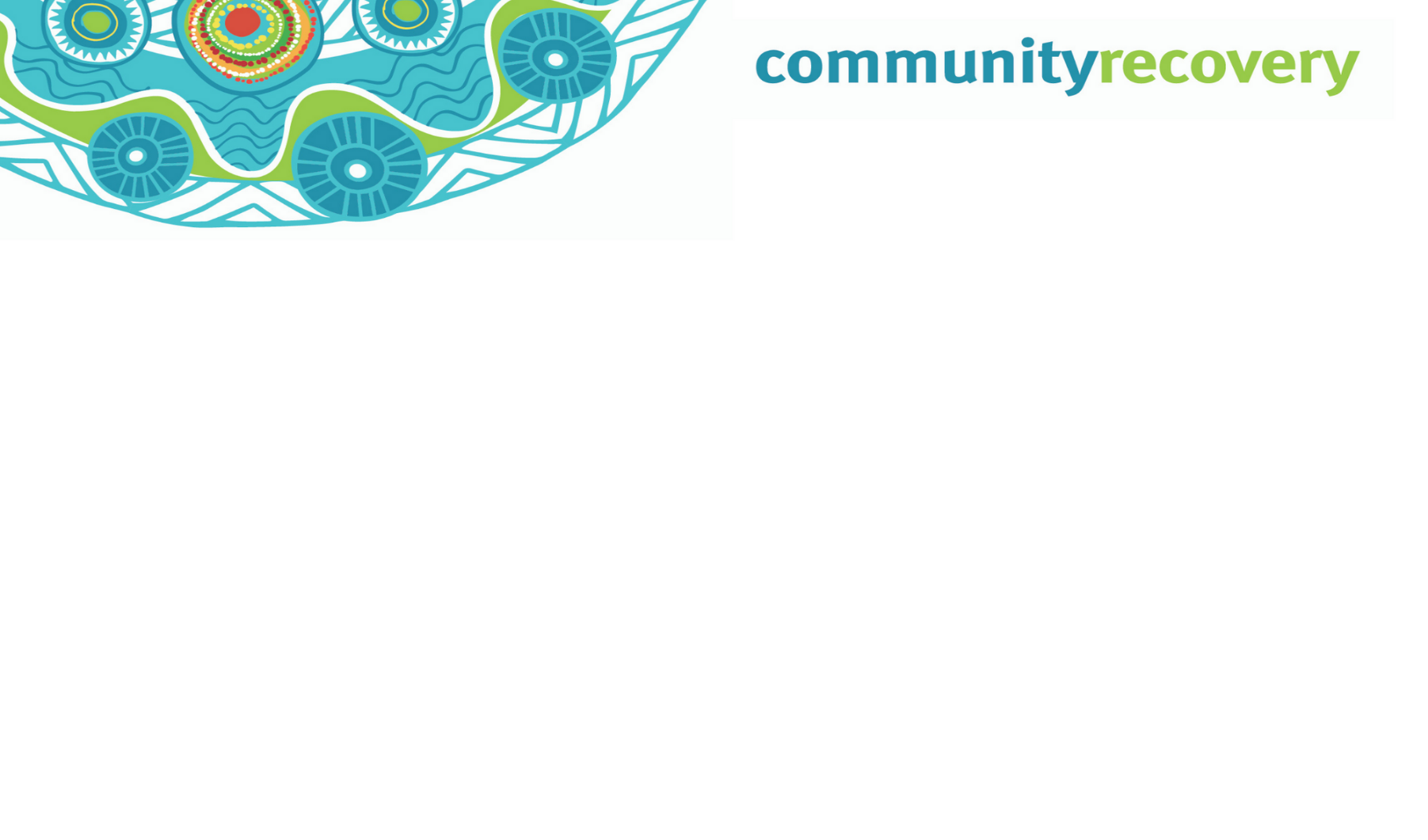 Money po’ Connect ol Services lo yu House en mekem Safe (Grant 5)Dhiswan e gibi help po’ ol pipol whodah own dhempla house po’ reconnect ol essential services wasseh electricity, gas, water or sewerage ol e go pay po’ repair em if I be damiz prom the disaster.Help po’ YuOl e pay em lo two parts, Part A en’e Part B. Part A e pay up to:$200 po’ electrical safety inspection$200 po’ gas safety inspection$200 po’ water safety inspection$200 po’ sewerage/septic system safety inspection.Part B e pay up to $4200: Ip the inspector go speak ol e gor have to meke ol repairs po’ dhem service items blor yu, the most ol e gor pay po’ pix em i $4200.Rules Po’ gedi this moneyPo’ gede the help yu muss gad dhemwan yaOl e gor look pass, how muss money yu mekem, e gad income test po’ gede dhiswanYu have to gibi dhempla ol evidence yu own e the house bor yu (rates notice etc) and yu muss stap dher lo the house.When ol e go start the grant house bor yu muss be inside lo the area wanem ol e gor speak sa disaster areaIp yu nor gad insurance or ip yu can’t meke claim lo insurance bor yu po’ cover dhemwan.How muss money yu mekem each week (Income test)Ol e gor look pass, how muss money yu mekem each week (before tax), e gad income test po’ gede dhiswan en yu muss earn less then dhemwan:1 person can meke $988 per week ($51,398 per year)Couples can meke $1,367 per week ($71,061 per year)1 parent en 1 pikinini can meke $1,368 per week ($71,110 per year)1 couple whodah gad 1 pikinini upla can meke $1,694 per week ($88,111 per year)(Ip yu gad more dhen 1 pikinini dhen yu can meke extra $327 per week untap dhem amount en’e yu can add $378 per week untap dhem amount po’ ebry dependent adult whodah stap lo yu.)How Po’ gedi DhiswanIp yu think e alright pu yu por gedem dhen please apply online po’ dhis money dher lo the Queensland Government Department ofCommunities website https://www.communityrecovery.qld.gov.auCusa take note garr that em i no go work until apta ol e go start em up. (Personal Hardship Assistance Scheme). If yu no gad internet for lego the application bor yu online dhen yu can ring up go po’ the Community Recovery Hotline lo 1800 173 349 or yu can go dher lo the Community Recovery Hub ip em i open. One staff prom Qld Government gor comeout dher lo house bor yu po’ lookEssential Services Safety Reconnection Scheme- Torres Strait Creole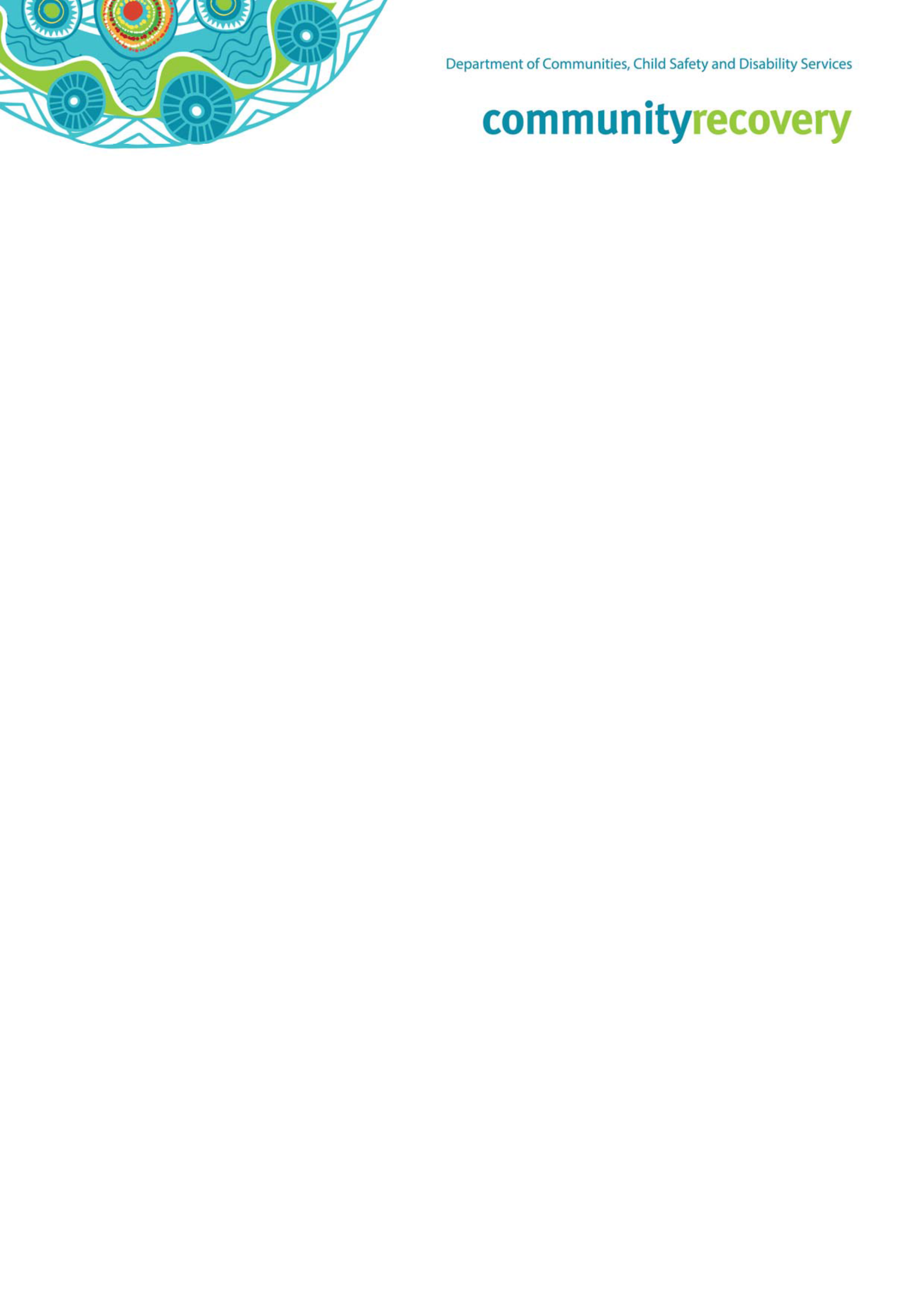 dhem something wanem be damiz lo the disaster.Money ol’ e go givem po’ yuOl e gor payi this grant lor two parts. (Inspection costs en’e ol repair costs) Ol can either payi the money gor po’ yu or go po’ dhem pipol (tradesperson) whodah gor meke dhem repairs.Ip ol e gor decide po’ gibi yu the grant, ol i go pay yu the money were wan of dhem ways ya:transfer em go stret inside po’ bank account bor yu (EFT)post e wan cheque gor po’ the address yu be gibem po’ dhemplaol e can either payi the money po’ yu or po’ dhem pipol (tradesperson) whodahgor meke dhem repairsOl can only pay po’ inspections en’e ol recommendations apta yu go gibi the receipt po’ the service gor po’ the department or ip the tradesman gor gibi the invoice po’ dhempla.Ol e can only pay po dhem repairs apta wan licenced contractor gor gibi dhempla quote an ol e approve em. E mina important po’ yu po’ make sure you sabe ip e alright po’ yu po’ gede this grant before ol work e start lo’ house bor yu.**Yu nor have po’ be wan Australian citizen**Ip yu be lose i ol paperwork bor yu lor the disaster event speak po’ dhem staff bor the department en ol e gor help e yPo’ pind out moreTalk po’ mipla lo1800 173 349 mek sure yu let mipla sabe ip yu need an interpreter. Esso! Or yu can visit www.qld.gov.au/communityrecoveryEssential Services Safety Reconnection Scheme- Torres Strait Creole